				  บันทึกข้อความ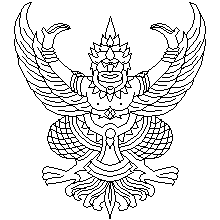 ส่วนงาน       คณะมนุษยศาสตร์  									ที่    อว 8393(10).1.4/  		              วันที่            					เรื่อง  	ขออนุมัติเปลี่ยนกรรมการจัดทำสำเนาข้อสอบ							เรียน  คณบดีตามคําสั่งคณะมนุษยศาสตร์ ที่ ............./................. ลงวันที่ ............................................................... แต่งตั้งให้  ......................................................................เป็นกรรมการจัดทำสำเนาข้อสอบ เนื่องจากข้าพเจ้า         ไม่สามารถมาปฏิบัติหน้าที่ดังกล่าวได้ เพราะ ......................................................................... .....................................................จึงใคร่ขออนุมัติให้....................................................................................มาปฏิบัติงานแทนใน วันที่....................................................................... ทั้งนี้ ข้าพเจ้าจะมาปฏิบัติหน้าที่แทนในวันที่............................................ เวลา.........................น.จึงเรียนมาเพื่อโปรดทราบและพิจารณา(ลงชื่อ).............................................................(.............................................................)(ลงชื่อ).............................................................(.............................................................)หัวหน้าภาควิชา/สาขาวิชา/หน่วยงาน							ความเห็นงานบริการการศึกษา(ลงชื่อ).....................................................................		เรียน  ผู้ช่วยคณบดี     (………………………………………………………………)			เพื่อโปรดพิจารณาผู้ปฏิบัติหน้าที่แทนความเห็นของหัวหน้าภาควิชา/สาขาวิชา/หัวหน้างาน..............................................................................................................................................................................	คำสั่งคณบดีหรือผู้ที่ได้รับมอบหมาย(ลงชื่อ).............................................................		อนุมัติ       (.............................................................)		ไม่อนุมัติ เนื่องจาก................................        หัวหน้าภาควิชา/สาขาวิชา/หน่วยงาน		...............................................................       (ลงชื่อ)........................................... 
      (ผู้ช่วยศาสตราจารย์พงษ์ศักดิ์ รัตนวงศ์)     ผู้ช่วยคณบดีฝ่ายวิชาการ ปฏิบัติการแทน      คณบดีคณะมนุษยศาสตร์